MAATA ATHLETIC TRAINING AWARD PROFILERev. 8-20-13AWARD NOMINATED FOR:       SERVICE AWARD        MOST DISTINGUISHED         HALL of FAMECandidate’s Personal InformationHome Address              Is this your preferred mailing address?  Yes (    )     No (    )Work Address              Is this your preferred mailing address?  Yes (    )     No (    )PROFESSIONAL EDUCATION   (Degrees Earned in chronological order starting with most recent)EMPLOYMENT HISTORY (List in chronological order starting with most recent)2.Professional Certification and/or LicensureMembership in Professional Organizations (current membership only)CONTRIBUTIONS AT THE NATIONAL LEVELA1)    Attendance at NATA Annual Meeting & Clinical SymposiumAttendance at National Meeting(s) of other professional medical societies (equivalent to NATA Meeting)[Ex.  ACSM, AOSSM, PBATS etc.]3.A2)   Presentations at NATA Annual Meeting & Clinical SymposiumPresentations at National Meeting(s) of other professional medical societies (equivalent to NATA Meeting) [Ex.  ACSM, AOSSM, PBATS etc.]A3)  Elected Office National- NATAElected or Appointed Executive Office of other national professional medical societies equivalent to NATA [Ex. ACSM, AOSSM, PBATS etc.]4.Elected/Appointed Executive Officer of the NATA Foundation, NATA-PAC, CAATE or BOCA4)  Committee Service to NATA at the National LevelCommittee Service to other professional medical societies equivalent to NATA [Ex.  ACSM, AOSSM, PBATS etc.]National Committee Service to NATA Foundation, NATA-PAC, CAATE or BOC5.A5)  NATA, NATA Foundation, CAATE and BOC  Honors & AwardsOther Non-NATA National Awards Received (Ex. Tinactin, PFATS, NCAA, etc.)A6)  International Games and AssignmentsVolunteer Services at Games – Appointed by USOC6.Volunteer Services at Local Games –  NOT Appointed by USOCA7)  Participation in Foreign Instructional Presentations or Clinics (not related to employment)CONTRIBUTIONS AT THE DISTRICT LEVELB1)    Attendance at District Meeting & Clinical SymposiumAttendance at District/Regional Meeting(s) of other professional medical societies (Equivalent to District Meeting)7.B2)   Presentations at District Meeting & Clinical SymposiumPresentations at District/Regional Meeting(s) of other professional medical societies (Equivalent to District Meeting)B3)    District Office HeldElected or Appointed Executive Office of other regional medical society equivalent to District level 8.B4)  Committee Service at the District Level (Includes District level participation for PAC, NATA Foundation, CAATE and BOC)Committee Service to other professional regional medical societies equivalent to District levelB5)  District and Regional Honors & AwardsB6)  Participation in BOC, Inc. Certification Exam   (Place an “X” where appropriate)9.CONTRIBUTIONS AT THE STATE LEVELC1)    Attendance at State Meeting & Clinical SymposiumAttendance at State/Local Meeting(s) of other professional medical societies (Equivalent to State Meeting)C2)   Presentations at State Meeting & Clinical Symposium10.Presentations at State/Local Meeting(s) and/or other professional medical societies (Includes PTA, Kiwanis, School Board etc.)C3)    State Association Office HeldElected or Appointed Executive Office of other regional medical society equivalent to State level (Includes State Regulatory Board/Licensure Board, State Governor Appointment)C4)  Committee Service at the State Level (Includes State level participation for PAC, NATA Foundation, CAATE and BOC)11.Committee Service to other professional state/local medical society’s equivalent to State levelC5)  State and Local Honors & AwardsD6)  Other Service or Contribution at the National, District & State Level not noted anywhere else:(Special Olympics, Volunteerism, State Games, Athletic Training Student Workshops, etc.)Public Relation Activities at the National, District & State Levels 12Governmental Affairs and/or Legislative Activities at the National, District & State Levels E1)  Papers published in the Journal of Athletic TrainingNon-NATA Nationally Distributed Sports Medicine Journals & Publications (peer reviewed)Non-NATA Nationally Distributed Sports Medicine Journals & Publications (Non-peer reviewed)13.E2)  Service to the Journal of Athletic Training and/or Service on Editorial Board or other Nationally Distributed Sports Medicine Publication.E3)  Educational Materials on Athletic Training Theory and Techniques (Textbooks, Multi-media etc.)F1)  Pioneer for an Emerging and/or atypical Athletic Training Settings (Responsible for bringing athletic training to a new area or working as an ATC in a new setting – ex. Rodeo, NASCAR, performing arts, military etc.)F2)  Inventor of a product or technique substantially affecting Athletic Training14.F3)  Heroic Efforts as a Certified Athletic Trainer (where possible submit supporting documents)F4)  Faculty member of a national, regional or local athletic training student workshop/camp (not directly         related to your employment)F5)   Mentoring – describe any mentoring activities with athletic training students or athletic training student clubs /student associations or athletic training student events not noted elsewhere (not directly related to your employment)F6)   Community Service Activities  F7)  Consulting – service as a professional consultant (should not be related to your primary employment)15.F8)  Promoting health and safety – list involvement with activities and initiatives to increase athlete/patient/client safety, reduce the risk of injury/illness or promote health & wellnessF9)  Unique Contributions, Scholarships or Awards named after candidate, and or anything else not listed elsewhere on this application that will support the candidate application.Candidate Electronic SignatureAfter you have completed this form, please enter full name below as your electronic signature.I, the undersigned, attest to the best of my knowledge the above information is accurate and complete.All information contained herein is subject to verification by the District III Honors and Awards Committee.**ATTACH COPY OF RESUME/VITA WITH THIS APPLICATION**JPEG Quality Photo:  Also send and or attach a JPEG quality photo – head shot/bust-style as shown here.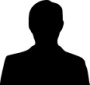 NameLASTFIRSTMiddle  Init.Education  Credentials BOCCert.  #CertificationDate(month/year)_____ /______NATAMembership  #District #Street AddressCity, State and ZipStreet AddressCity, State and ZipWork PhoneHome PhoneHome PhoneFaxE-MailPrimary OccupationPrimary OccupationSecondary OccupationSecondary OccupationAre you fully retired?Are you retired but still active in some career-related areas?Are you completing this form for a deceased member?YES /NOYES /NOYES/NODegreeDegreeCollege or UniversityCity, StateYear12345Position/TitleEmployment SettingCity, StateYear(s)Certification or LicensureCertification or LicensureYear12345Name of OrganizationName of OrganizationRole (Fellow, Active Member etc.)Year Joined12345Please list the years you have attended the NATA Annual Meeting & Clinical Symposium( Darken or “X” out the box)Please list the years you have attended the NATA Annual Meeting & Clinical Symposium( Darken or “X” out the box)Please list the years you have attended the NATA Annual Meeting & Clinical Symposium( Darken or “X” out the box)Please list the years you have attended the NATA Annual Meeting & Clinical Symposium( Darken or “X” out the box)Please list the years you have attended the NATA Annual Meeting & Clinical Symposium( Darken or “X” out the box)Please list the years you have attended the NATA Annual Meeting & Clinical Symposium( Darken or “X” out the box)Please list the years you have attended the NATA Annual Meeting & Clinical Symposium( Darken or “X” out the box)Please list the years you have attended the NATA Annual Meeting & Clinical Symposium( Darken or “X” out the box)Please list the years you have attended the NATA Annual Meeting & Clinical Symposium( Darken or “X” out the box)Please list the years you have attended the NATA Annual Meeting & Clinical Symposium( Darken or “X” out the box)Please list the years you have attended the NATA Annual Meeting & Clinical Symposium( Darken or “X” out the box)Please list the years you have attended the NATA Annual Meeting & Clinical Symposium( Darken or “X” out the box)Please list the years you have attended the NATA Annual Meeting & Clinical Symposium( Darken or “X” out the box)Please list the years you have attended the NATA Annual Meeting & Clinical Symposium( Darken or “X” out the box)Please list the years you have attended the NATA Annual Meeting & Clinical Symposium( Darken or “X” out the box)Please list the years you have attended the NATA Annual Meeting & Clinical Symposium( Darken or “X” out the box)196869707172737475767778798081828384858687888990919293949596979899200001020304050607080910111213141516171819202122232425262728293031Organization NameCity, StateYear(s)Mode Of PresentationMode Of PresentationMode Of PresentationMode Of PresentationMode Of PresentationMode Of PresentationMode Of PresentationTopicYearKey NoteSpeakerModeratorPanelFree CommOralorPosterWorkshoporLearning LabMini -SessionOrganizationTopicSite (city, state)YearMode of PresentationOffice HeldYears of TermYears of TermOffice HeldFromToNATA PRESIDENTNATA VICE-PRESIDENTNATA SECRETARY/TREASURERNATA BOARD of DIRECTOROffice HeldYears of TermYears of TermOffice HeldFromToORGANIZATIONDistrictRepresentedOffice HeldYears of TermYears of TermORGANIZATIONDistrictRepresentedOffice HeldFromToName of Committee, Council, Liaison or Task ForceDistrictRepresentedChair or MemberYears of TermYears of TermName of Committee, Council, Liaison or Task ForceDistrictRepresentedChair or MemberFromToName of Committee,OrganizationChair or MemberYearsYearsName of Committee,OrganizationChair or MemberFromToName of Committee, Council, Liaison or Task ForceDistrictRepresentedChair or MemberYearsYearsName of Committee, Council, Liaison or Task ForceDistrictRepresentedChair or MemberFromToAWARDAWARDYEAR AWARDEDNATA Athletic Trainer Service AwardNATA Athletic Trainer Service AwardNATA Most Distinguished AwardNATA Most Distinguished AwardAmerican Academy of Podiatric Sports Medicine Excellence in Athletic Training AwardAmerican Academy of Podiatric Sports Medicine Excellence in Athletic Training AwardAmerican Orthopedic Society for Sports Medicine AwardAmerican Orthopedic Society for Sports Medicine AwardBill Chisholm Ethnic Diversity Advisory Council Professional Service AwardBill Chisholm Ethnic Diversity Advisory Council Professional Service AwardEducational Multimedia Awards  Commercial Video ProductionEducational Multimedia Awards  Non- Commercial Video ProductionEducational Multimedia Awards  Commercial Software ProductionEducational Multimedia Awards  Non- Commercial Software ProductionGail Weldon Visionary AwardGail Weldon Visionary AwardGatorade/Tim Kerin AwardGatorade/Tim Kerin AwardJournal of Athletic Training AwardsClint Thompson Outstanding Non-Research ManuscriptJournal of Athletic Training AwardsKen Knight Outstanding Research ManuscriptNATA Foundation Freddie Fu New Investigator AwardNATA Foundation Freddie Fu New Investigator AwardNATA Foundation William Clancy Jr. Medal for Distinguished Athletic Training Research AwardNATA Foundation William Clancy Jr. Medal for Distinguished Athletic Training Research AwardPresident’s Challenge AwardPresident’s Challenge AwardSayers “Bud” Miller Distinguished Educator of the Year Award Sayers “Bud” Miller Distinguished Educator of the Year Award CUATC Athletic Trainer of the Year Award – please specify Award:CUATC Athletic Trainer of the Year Award – please specify Award:BOC – Dan Libera AwardBOC – Dan Libera AwardOther – please specify:Other – please specify:Other – please specify:Other – please specify:AwardSponsoring OrganizationYear AwardedHave you  served as a two-week volunteer at one of the USOC Training Centers?Yes: ____No: ____If YES, list year:Games Appointed (please place “X” where appropriateGames Appointed (please place “X” where appropriateGames Appointed (please place “X” where appropriateGames Appointed (please place “X” where appropriateGames Appointed (please place “X” where appropriateGames Appointed (please place “X” where appropriateGames Appointed (please place “X” where appropriateOlympic/ParalympicsWorld University/ Goodwill GamesPan Am GamesOther(List)SiteSportYear(s)Games Appointed (please place “X” where appropriateGames Appointed (please place “X” where appropriateGames Appointed (please place “X” where appropriateGames Appointed (please place “X” where appropriateGames Appointed (please place “X” where appropriateGames Appointed (please place “X” where appropriateGames Appointed (please place “X” where appropriateOlympic/ParalympicsWorld University/ Goodwill GamesPan Am GamesOther(List)SiteSportYear(s)Sponsoring OrganizationCountry# of presentationsTopic(s)YearPlease list the years you have attended the District Meeting & Clinical Symposium(darken or “X” out the box)Please list the years you have attended the District Meeting & Clinical Symposium(darken or “X” out the box)Please list the years you have attended the District Meeting & Clinical Symposium(darken or “X” out the box)Please list the years you have attended the District Meeting & Clinical Symposium(darken or “X” out the box)Please list the years you have attended the District Meeting & Clinical Symposium(darken or “X” out the box)Please list the years you have attended the District Meeting & Clinical Symposium(darken or “X” out the box)Please list the years you have attended the District Meeting & Clinical Symposium(darken or “X” out the box)Please list the years you have attended the District Meeting & Clinical Symposium(darken or “X” out the box)Please list the years you have attended the District Meeting & Clinical Symposium(darken or “X” out the box)Please list the years you have attended the District Meeting & Clinical Symposium(darken or “X” out the box)Please list the years you have attended the District Meeting & Clinical Symposium(darken or “X” out the box)Please list the years you have attended the District Meeting & Clinical Symposium(darken or “X” out the box)Please list the years you have attended the District Meeting & Clinical Symposium(darken or “X” out the box)Please list the years you have attended the District Meeting & Clinical Symposium(darken or “X” out the box)Please list the years you have attended the District Meeting & Clinical Symposium(darken or “X” out the box)Please list the years you have attended the District Meeting & Clinical Symposium(darken or “X” out the box)196869707172737475767778798081828384858687888990919293949596979899200001020304050607080910111213141516171819202122232425262728293031Organization NameCity, StateYear(s)Mode Of PresentationMode Of PresentationMode Of PresentationMode Of PresentationMode Of PresentationMode Of PresentationMode Of PresentationTopicYearKey NoteSpeakerModeratorPanelFree CommOralorPosterWorkshoporLearning LabMini -SessionOrganizationTopicSite (city, state)YearMode of PresentationOffice HeldDistrict #Years of TermYears of TermOffice HeldDistrict #FromToPRESIDENTVICE-PRESIDENTSECRETARY/TREASURERDIRECTOROffice HeldOrganizationYears of TermYears of TermOffice HeldOrganizationFromToName of Committee, Council, Liaison or Task ForceDistrictRepresentedChair or MemberYears of TermYears of TermName of Committee, Council, Liaison or Task ForceDistrictRepresentedChair or MemberFromToName of Committee,OrganizationChair or MemberYearsYearsName of Committee,OrganizationChair or MemberFromToAWARDYEAR AWARDEDDistrict Hall of FameDistrict  Most Distinguished AwardDistrict Service AwardOther District/Regional Award – List:Other District/Regional Award – List:Other District/Regional Award – List:Other District/Regional Award – List:Other District/Regional Award – List:Other District/Regional Award – List:Other District/Regional Award – List:Site CoordinatorExaminerModelSiteYearPlease list the years you have attended the State Meeting & Clinical Symposium(Darken or “X” out the box)Please list the years you have attended the State Meeting & Clinical Symposium(Darken or “X” out the box)Please list the years you have attended the State Meeting & Clinical Symposium(Darken or “X” out the box)Please list the years you have attended the State Meeting & Clinical Symposium(Darken or “X” out the box)Please list the years you have attended the State Meeting & Clinical Symposium(Darken or “X” out the box)Please list the years you have attended the State Meeting & Clinical Symposium(Darken or “X” out the box)Please list the years you have attended the State Meeting & Clinical Symposium(Darken or “X” out the box)Please list the years you have attended the State Meeting & Clinical Symposium(Darken or “X” out the box)Please list the years you have attended the State Meeting & Clinical Symposium(Darken or “X” out the box)Please list the years you have attended the State Meeting & Clinical Symposium(Darken or “X” out the box)Please list the years you have attended the State Meeting & Clinical Symposium(Darken or “X” out the box)Please list the years you have attended the State Meeting & Clinical Symposium(Darken or “X” out the box)Please list the years you have attended the State Meeting & Clinical Symposium(Darken or “X” out the box)Please list the years you have attended the State Meeting & Clinical Symposium(Darken or “X” out the box)Please list the years you have attended the State Meeting & Clinical Symposium(Darken or “X” out the box)Please list the years you have attended the State Meeting & Clinical Symposium(Darken or “X” out the box)196869707172737475767778798081828384858687888990919293949596979899200001020304050607080910111213141516171819202122232425262728293031Organization NameCity, StateYear(s)Mode Of PresentationMode Of PresentationMode Of PresentationMode Of PresentationMode Of PresentationMode Of PresentationMode Of PresentationTopicYearKey NoteSpeakerModeratorPanelFree CommOralorPosterWorkshoporLearning LabMini -SessionOrganizationTopicSite (city, state)YearMode of PresentationOffice HeldDistrict #Years of TermYears of TermOffice HeldDistrict #FromToPRESIDENTVICE-PRESIDENTSECRETARY/TREASURERBOARD MEMBEROffice HeldOrganizationYears of TermYears of TermOffice HeldOrganizationFromToName of Committee, Council, Liaison or Task ForceStateRepresentedChair or MemberYears of TermYears of TermName of Committee, Council, Liaison or Task ForceStateRepresentedChair or MemberFromToName of Committee,OrganizationChair or MemberYearsYearsName of Committee,OrganizationChair or MemberFromToAWARDYEAR AWARDEDState Hall of FameState  Most Distinguished AwardState Service AwardOther State Association Award – List:Other State Association Award – List:Other State Association Award – List:Outstanding Faculty/Professor AwardLocal Hall of Fame AwardOther State/Local Award – List:Other State/Local Award – List:Other State/Local Award – List:List & Describe Here:List & Describe Here:List & Describe Here:Article TitleArticle TitleIssue and YearPage #(s)		Authorship (place an “X” where appropriate)		Authorship (place an “X” where appropriate)Article TitleArticle TitleIssue and YearPage #(s)LeadSecond-Author12345Article TitleArticle TitleJournal NameVolume/Issue and YearPage #(s)		Authorship (place an “X” where appropriate)		Authorship (place an “X” where appropriate)Article TitleArticle TitleJournal NameVolume/Issue and YearPage #(s)LeadSecond-Author12345Article TitleArticle TitleJournal NameVolume/Issue and YearPage #(s)		Authorship (place an “X” where appropriate)		Authorship (place an “X” where appropriate)Article TitleArticle TitleJournal NameVolume/Issue and YearPage #(s)LeadSecond-Author12345Journal NameDescribe ServiceYears of ServiceYears of ServiceJournal NameDescribe ServiceFromToTitleYearRole (place ‘X’ where appropriate)Role (place ‘X’ where appropriate)Role (place ‘X’ where appropriate)Role (place ‘X’ where appropriate)Role (place ‘X’ where appropriate)Role (place ‘X’ where appropriate)TitleYearLead AuthorCo-AuthorEditorChapter AuthorMultimedia CreatorOtherDescribeEventLocationDate(s)Describe your efforts in the above events:Product Name/TechniquePatent # (If applicable)Date of PatentRole in Invention/DevelopmentRole in Invention/DevelopmentProduct Name/TechniquePatent # (If applicable)Date of PatentLeadCo-inventorDescribe your efforts in the above events:Please Describe any heroic effortsSponsorSponsorSiteYear(s)12345Describe Involvement HereDescribe Involvement HereDescribe Involvement HereDescribe Involvement HereList and Describe HereSignatureDate